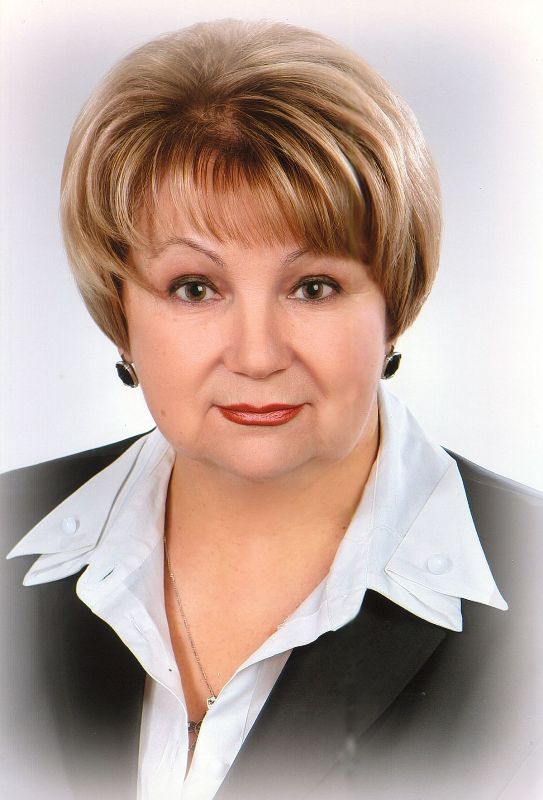 Волкова Екатерина Ивановна- Председатель Крымской Республиканской организации профсоюза работников народного образования и науки Российской Федерации.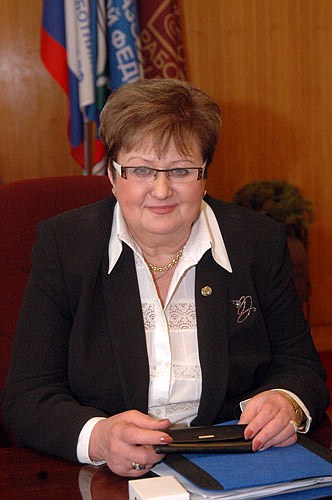 Меркулова Галина Ивановна- Председатель Всероссийской организации профсоюза работников народного образования и науки Российской Федерации.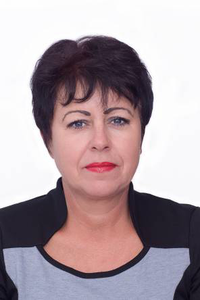 Председатель ПОПредседатель ПО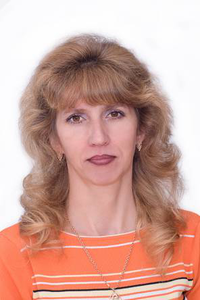 Казначей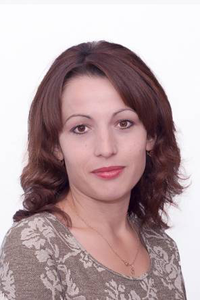 Председатель социального страхования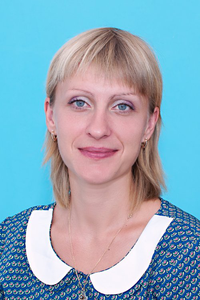 Уполномоченный по ОТ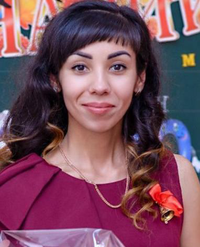 Ответственная по трудовым спорам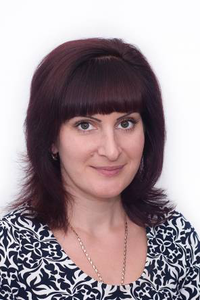 Ответственная за культмассовую работу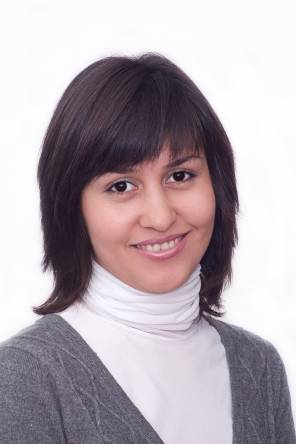 Ответственная за спортивно-массовые мероприятия